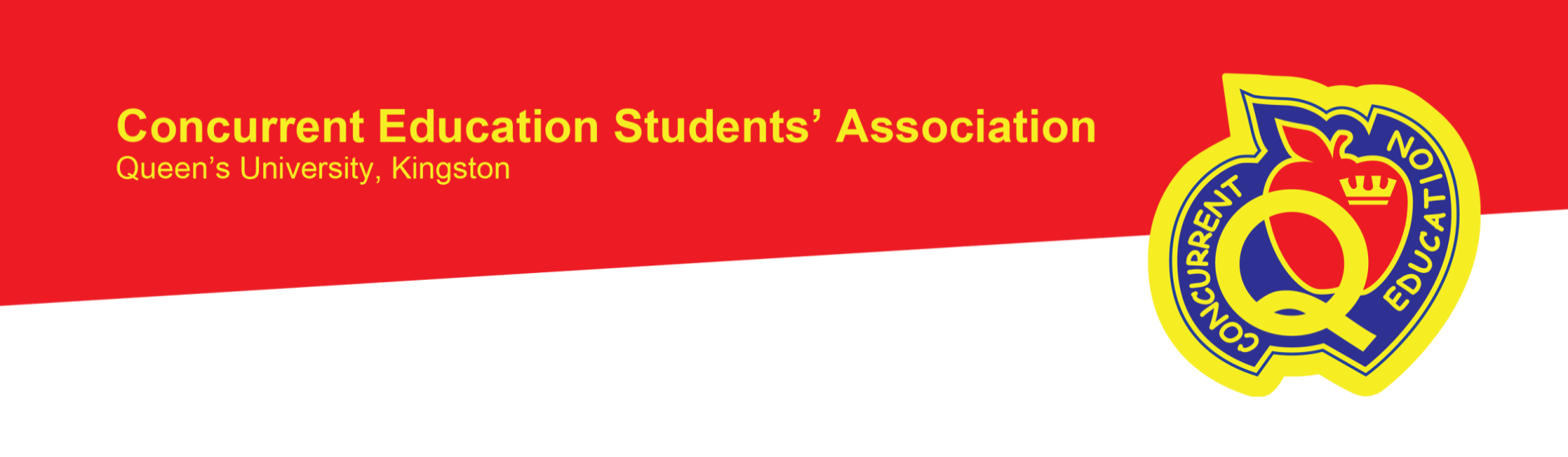 MinutesMeeting of the Concurrent Education Students’ Association CouncilSunday January 29, 20176:00 PM, Dunning 12Members Present: Joyce Chiang, Sebastian Faudemer, Jacob Gardhouse, Scott Kell, Sherri Patterson, Gillian McMurray, Erica Pasternak, Matt Rowland, Carma Steenkamp, Seane Thorman, Emilie WatsonAlso Present: Celine Corazza, Liam Dowling, Erica Frost, Aryn Lang, Jennifer Li, Annie Petch, Morgan Vallati, Dana WaltersOthers in Attendance: Andrew DiCapua, Jasmine Lagundzija, Palmer Lockridge, Aniqah Mair, Emmy Vassos, Landon Wilcock Regrets: Katey Day, Alexandra DaSilva, Chloe Demizio, Alexandra Bosco, John Carney, Afsheen Chowdhury, Anjini Datt, Madison Kent, Jansen Lau, Kerri Lee, Olivia Litt, Cameron Macdonald, Susana Martinez, Michelle Nyamekye, Aliyaa Mohammed, Caitlin O’Driscoll, Erin Silverberg, Oshaen Swartz, Connie Trinh, Lindsey Tulk, Jesse Vaughan, Gabriel Vesco, Tiffany Wong, Danyi Wu, Ishta XavierMotion #1- Adoption of the Agenda of the meeting of January 29, 2017Moved by: Jena Bowden Seconded by: Jacob Gardhouse  Motion #2-  Approval of the Minutes of the meeting of November 15th, 2016 Moved by: Jena Bowden  Seconded by: Jacob GardhouseSpeaker’s BusinessSean Musclow, Speaker and Chief Electoral OfficerTomorrow is January 30th Voting starts tonight so please vote Tell your friends to vote  Guest SpeakersTeam JBP We have shared a vision for the AMS We are courageous enough to stand up for what’s right and we have listened to what students needed from the AMS to help them 3 part platform How to improve student life to focus on what you are passionate about How can we tailor services to help students Making a caring campus In order to achieve our goals we realize that we need to take all the facets of the AMS is to make them work together in the comprehensive way We are focusing on a sustainability aspect of the AMS cooperate services We want to measure our carbon output and that way we can put forth a climate action plan We would also like to have an online booking form for student wellness services so that we can reduce barriers for helping students get the access they need We would like to move the release date for exams forward which makes it easier to plan throughout the year for jobs, travel, and other academics Team MTW Julie was not here (just W and M)We are really passionate about expanding the Peer Resource Center because it is the first line for students We are also very passionate about our platform points about making campus more inclusive for the LGBTQ community We are very passionate about making the corporate side and student side of AMS meet and work together We are very passionate about making more opportunities for people to get involved The biggest platform point is inclusivity and we are care very much about advocacy and accessibility We are also looking at sustainability We care a lot about academics We want to make sure that services are working to the best of their ability and that students have the services they want in their university We want the community of queens to be represented in their government  Questions Kell: How did you choose your colour scheme? Li: We just already had a lot of blue.Palmer: Fashion first you know. Mair: They already had blue and we thought yellow was too out there for the tricolour vibe. So we thought red was responsible and still fun.Dowling: Both of you have expressed your commitment to sustainability and have mentioned auditing in various fashions. What tangible things do you have in mind to reduce waste and the carbon footprint?  Wilcock: We want to be able to have tangible and feasible projects so that other groups can follow along. We found that 40% of our recyclables are being wasted so we would like to change that. We know the carbon footprint is way out of date and we want to get it down. B: We want to build upon the work that is being done by Sustainability. We do need to do a one-time audit. This way we can make tangible steps. At this point since there has been no audit we don’t know exactly what we need. Patterson: What qualities do you have as a team that you think are the most beneficial? Li: The ability of adaptability. We have learned that it’s all about listening and not being perfect and being adaptable in how we respond. When we released our platform MTW was quick to point out that we missed a critical section and we listened to that and responded with and equity outreach plan.Mair: What we possess is the idea of listening. You can’t just fill students with knowledge. It is a two way relationship. No one is better than another, and we need to understand that we can always learn from others. We can listen to feedback and adapt and change based on what they feel. Gardhouse: What’s one thing you have learned from a student from the campaign period?Wilcock: How much we actually do not know about the students we are representing. There are a massive list of ideas that we have but there are so many ideas that others had we hadn’t thought of. The biggest thing we have learned is how much consultation needs to be done which is how we have tried to make our platform. Lockridge: We had no idea how students are getting involved in the community and Queen’s in so many diverse ways. We were able to see the depth and breadth of our student involvement and it’s amazing. Watson: As Con-Eds we are on West Campus a lot and we go back and forth between Main and West all day. Is there any service you could make that would make this easier for us?B: We have looked at increasing bussing. You truly should be getting the best service since we are paying for busses. We are looking to have Kingston increase bus routes and bus frequency. We have a very comprehensive plan in our platform.  Wilcock: Bussit is up for renewal and we plan to push for our students. We are advocating for our students to have more routes and more busses to West and back especially as enrolment increases.  Dowling: We are very big on, as an Exec team, the idea that it’s not about what the Execs want; it’s what the students want. How will you ensure that this is carried out as an Exec team?Mair: Transparency is probably the biggest thing. We really wanted to make sure that students from all over Queen’s are able to be heard and have their voices heard. Lockridge: We agree and it is something we have seen in the AMS Exec this year. We want to continue that. That is why we have data driven items in our platform. When we implement that, even it’s not something every student wanted, we want to make sure we can still help the students that didn’t get what they want.  Old BusinessMotion #3 – Homecoming Crew (B) Moved by: Ishta Xavier Seconded by: Emilie Watson That CESA Council amends the Job Description Policy Manual as outlined in Appendix: Homecoming Crew (B).Watson: We just moved the Alumni Coordinators to the Extended Council and we added an “s” because we now have two.Gardhouse: This is the constitutional change. We have already made changes to the Job Description Policy Manual. We are just adding a second position and moving it to Extended Council.  Motion to vote: Motion passes unanimously New BusinessMotion #4 – QCE: Queen’s Changes in Employment (Descriptions)Moved by: Seane Thorman Seconded by: Sherri PattersonThat CESA Council amends Article 5 in the Job Description Policy Manual as outlined in Appendix: QCE: Queen’s Changes in Employment (Descriptions) (A). Thorman: This is just some of the changes that we had noticed this year with the additional role of Sponsorship.  Motion to vote: Motion passes unanimously President’s ReportJacob Gardhouse, PresidentI’m back for my first in-person report of 2017 and am extremely excited to work with you all for the rest of the semesterOur meeting with Rebecca went very wellThank you to Sherri, Carma, Carla, Morgan, Katey and Scott for coming and sharingWe look forward to further consultation that ensures that our needs are being consideredWe had a very significant AMS Assembly meeting last Thursday which included some constitutional changes, the absolvement of Commission of Environmental Affairs and fee approvalsIf anyone has questions about that, I’d be happy to answer them during question periodVoting days are tomorrow and the next day! Please vote on the CESA, ASUS and AMS ballots as you are members of all three societiesA Plebiscite question regarding options for a fall term break will also be present on the ballots so please answer this as wellElections can be a stressful time is please be respectful and offer support in any way you canDiolgue with the dean went great If there is anything that you would like us to know at the faculty meeting please let me know Vice President’s ReportVice President (Internal)Carma Steenkamp, Vice President (Internal)I hope the semester is going well for everyone!The year reps are busy planning events and fundraisers and we will be getting together to look into a collaborative eventBEWIC was this past weekend and Michelle and Gabe did a fantastic job of planning the eventThe interns are also busy planning their collaborative event so stay tuned for information on that!Reminder to submit anything for the weekly email or prof reps to Amanda by Friday at midnightASUS did not meet this week as elections caused the Assembly to not meet quorumThe next meeting will be on February 9thFaculty Board is on the 27th and some of the things on the agenda are the Physical and Health Education Closure Proposal, general curriculum changes, the creation of a new Master in English Language and Literature, a new Major in Languages, Literatures and Cultures, and approving calendar dates for Arts and Science at Queen’s and the BISCFaculty yboard happened on Friday everything passed Vice President (External)Sherri Patterson, Vice President (External)These past two weeks haven’t been overly eventful for me, but big things are coming!The Council Social as well as the other socials and events are comng up in the next few weeks!Yael and I have been hard at work and we’re very happy with how everything is goingAs mentioned in our mid-year review presentation, we are very open to hearing ideas from you about what events you want to seeKeep March 5th open, you wont regret it!Please remember to vote on January 30th and 31st because your voice is very importantJanuary has been a busy month so please take care of yourself, I am always happy to sit down for coffee and do whatever I can to help!Keep march 5th open it is going to be very awaesome Erin silerberg has resigned as cesa clubs so yael and I will be taking over for her for now Executive Administrator’s ReportJena Bowden, Executive AdministratorVoting begins on Tuesday, and will remain open until Wednesday at 8:00PMCandidates will revieve their results that night and the Association will be notified of the results via email on Thursday morningThank you to everyone who came out to the Candidates’ ForumThe minutes have been sent out so please look over them to best inform your vote in conjunction with the platforms email from last SaturdayA huge shout out to Sean for carrying yet another elections period so smoothlyThe office hour schedule will be changing at least one more time after this meeting so please let me know if you need anything changedThis is just a friendly reminder that you should be thinking about writing your transition manualsEveryone on Council and Extended Council needs to write oneIf you have questions about how to do this please feel free to ask meFor the next little while please go easy on the discussions about Orientation WeekThis isn’t a rule but I am imploring of you to be extra conscious of the effects that your words and questions may have on people after results come out Events Director’s ReportEmilie Watson, Events DirectorThere are so many exciting things going on!Liv and Maddy have planned our next social which is a Con-Ed Mario Kart and Munchies Night – Details will be released shortlyThis event is free to attend but there will also be an opportunity to purchase some gogies by donation and all proceeds will go towards our Relay for Life Team!Formal plans are certainly coming together and we are so excited If you’re interested in being on the Formal Committee, there will eb a meeting on Wednesday, February 1st at 6:30 Community Affairs is going to be vo,unteerng at Martha’s Table this semester and if anyone is interested you can contact Lindsey and Jessica at communityaffairs@cesa.queensu.ca for all the detailsCommComm will also be helping out with the fundraising for Relay for Life which will be happening February and March leading up to the big event!Stay tuned for lots of info coming your way about that including the second annual Pie-in-the-Face Fundraiser! Anjini and Jessee are in the midst of contacting speakers for their mig day which is coming up in March, there will be great presentations, food and good company!At our next few social we will be having a chance to donate to relay for lifes so please bring Marketing and Design Director’s ReportOshaenlynn Swartz, Marketing and Design DirectorThings on my end are going wellThank you to everyone for being patient with me during my computer hiccupsI’ve been working on graphics for upcoming events and communicating with those under my umbrellaJohn and I spoke with Carma about making slight changes to the I.T. Admin job policy regarding website maintenance We just want to remind everyone to habitually login to your CESA email accounts on a computer, even if you have it connected to your phoneWe suspect password conflict arises because people aren’t logging in as often as the accounts requireConnie and Jansen are currently working on the January edition of the B.Ed Spread, which should be released next weekPlease remember that you are all obligated to write an article before the end of the yearWe are still selling new merchandise and if anyone comes into the office to buy some, please enter the information on the iPadBoth photography coordinators have been on a leave of absence during the campaign period, but things are going smoothlyReminder to ensure you’re noting that you need photography coordinators at your event wile submitting an event proposal If you like taking photos and are interested in getting involved, let either myself or Celine and Emily knowTreasurer’s ReportJoyce Chiang, TreasurerAcademic Affairs Commissioner’s ReportKatey Day, Academic Affairs CommissionerThere is not too much happening in the world of Academics right now, but here is what I have been up to since the last meetingI had the opportunity to attend “Dialogue with the Dean” the past Monday with Jacob, Morgan, Sherri, Carma, Carla and ScottWe discussed our experiences in Con-Ed, things we loved and things we would like to see changed in the futureWe shared some information we included in our Academic Feedback Report as well as drawing on our own experiences It was wonderful to chat with Dr. Luce-Kapler and discuss the future of the Con-Ed programIf anyone has any questions about what we discussed, feel free to ask!Equity Affairs Commissioner’s ReportKerri Lee, Equity Affairs CommissionerAfsheen and I worked closely with EQUIP on “Things I Wish My Teacher Had Known: LGBTQ+ Workshop and Panel” which took place this past Wednesday in DunningIt was a very valuable learning experience and 50 students attended!The panelists shared their experiences and answered audience questionsHuge thank you to everyone who came out, certificates will be available for pick-up in the Con-Ed office next week!I’m handing out bursaries for QCE and BEWIC this weekI will be emailing specific dates and pick-up times to bursary recipients to come pick them up in the Con-Ed Office and will be posting a list in the Con-Ed Office as wellWe had an Equity Caucus meeting this past Wednesday and had some very productive discussionsWe welcomed new members from the Queen’s School of Medicine’s Society as well as Nursing We also helped to select applicants for the AMS Committee on InclusionWe’ll continue to keep you posted on all future eventsWe are hoping to collaborate with other social groups on campus to offer more workshops/panels/events before the end of the year!Senator’s ReportScott Kell, SenatorHi everyoneThe Fall Term Break Task Force is moving along rapidly as we are making our final recommendation to send to the Principal next weekIn the AMS elections there is a question between two styles of year that would give students a Fall Break, please answer itOption 1: One: Having move-in day on the Saturday before Labour Day, classes start on the Thursday and Friday, Sat. Sun. for Res. Orientation, Mon. - Wed + Sat. Sun. for Faculty Orientation, and the concert could be held on the Friday night. The Fall Break would be a four-day weekend most likely after Thanksgiving, but it could be anywhere in the term as long as it’s a Thurs. and Fri. being taken away.Option 2: Having move-in day a week earlier. The earliest be being Aug. 23. This would mean summer jobs would be severely limited for Orientation leaders, and residence costs/student fees would increase because campus would need to be open a week earlier. The break could again be anytime in the semester, and it would be a full week Break.Senate is coming up on Tuesday and will be voting on approving the Sessional Dates for next year which will be the same as this year, no fall break, no changes to move in dayThanks to a grant ($24.2 million USD) from The MasterCard Foundation, Queen’s is partnering with the University of Gondar to advance inclusive education for young people with disabilities in Ethiopia and other countries in Africa. The money will be used to educate teachers in Ethiopia, and bring 60 of the University of Gondar’s faculty to Queen’s to study here.Barbara Crow has been appointed the new Dean of the Faculty of Arts and Sciences.The Board of Trustees has approved the revised Policy on Sexual Violence Involving Queen’s University Students.A new M.Ed program is being voted on. The degree would a dual degree M.Ed partnered with South China Normal University. First year would be at the student’s home institution, second year at the partner institution, and third year would be focused on completing a thesis and internship. Initial enrolment targets are 3-5 students per year.The issue of the objectivity of non-faculty preceptors/observers during practicums was brought up by the Faculty of Education and the Faculty of Health SciencesThis is only an issue when we are in 5th year when practicums are actually observedThe Senate Committee on Academic Procedures determined that no change to current policy is needed, but faculties and schools should work to maintain their relationships with external placement providers and the students in those placementsThere is a really cool grant being run so please look into it Quorum not maintained, meeting officially adjourned. Howeer, members stayed to address council business informally.AMS Representatives’ ReportTiffany Wong, Representative to the AMS Here is a recap of the AMS Assembly Meeting on January 19th: Assembly began by approving a motion presented at Assembly in December to amend the AMS Constitution to allow the Assembly Speaker to run for AMS executive in the upcoming election. The motion passed unanimously this time, barring three abstentions from the current AMS executive.Assembly then ratified the two teams that will be running for AMS Executive in the upcoming election. Team MTW consists of Aniqah Mair, CompSci ’18, Landon Wilcock, ArtSci ’18, and Julie Tran, ArtSci ’18, and Team JBP consists of Jennifer Li, ConEd ’17, Brian Mackay, ArtSci ’17, and Palmer Lockridge, ArtSci ’17.Assembly engaged in a fruitful debate about a proposed plebiscite question to be included on the AMS Winter 2017 Referendum regarding Fall Term Break.The plebiscite question presents students with the opportunity to vote on two options for incorporating a Fall Term Break.Option 1: Would push move-in day back by one full week, placing it on the Sunday eight days before Labour Day. Orientation Week would begin on move-in day and last for seven days, ending on the following Sunday. Classes would begin the Tuesday after Labour Day, and a four-day long Fall Term Break would occur from the Tuesday to the Friday after Thanksgiving.ProsThis option allows the university to preserve both Orientation activities and pre-exam study days, while still providing a long enough break to better serve student mental health concerns.Cons:Downsides of this option as identified by the AMS include that it would impose costs on the university, such as lost revenue from summer camps and other activities that use residence facilities, as well as additional costs incurred from requiring student services to be open a week earlierAn early Orientation might also interfere with students’ ability to maintain summer employment or find living accommodations in time for move-in day.Option 2: Places move-in day on the Saturday before Labour Day. Residence Orientation would take place on the night of move-in day, and Faculty Orientation would run from the Sunday before Labour Day until the following Wednesday.Classes would begin Thursday and Friday, and additional Residence Orientation days would occur on the following Saturday and Sunday. This would allow for a two-day fall break on the Thursday and Friday before Thanksgiving weekend.Pros:The AMS identified that no additional costs would be incurred for the university should this option be implemented, and it would still allow them to maintain most Orientation Week activities.Cons:However, the AMS acknowledged that classes on the Thursday and Friday would likely have very low attendance, and that the two-day break provided would be shorter than the majority of students expressed a desire for on the Task Force’s survey. Furthermore, this option will require the modification of some Orientation Week activities.Secretariat Miguel Martinez confirmed these wouldn’t be printed on the actual ballot. However, they will be made available to students via promotional material released prior to the referendum.At next Assembly, members will vote on what option the AMS would like to advocate for.Social Issues Commissioner Lea Keren announced the formation of the new AMS Committee on Inclusion, which she herself will sit on along with Vice President (University Affairs) Carolyn Thompson, the Committee against Racial and Ethnic Discrimination co-chairs, two members of Assembly and two students-at-largeThe committee will begin by discussing issues related to inclusivity on campus, and will then transition to an implementation committee by September 2017.Year Representatives’ ReportFirst Year RepresentativesMakenzi Mellon and Jathornsan Lingarajan, 1st year Reps Second Year RepresentativesAlex da Silva and Chloë Demizio, 2nd year RepsHere is an update on what we’ve been up to and what plans we have in store for the rest of the semesterOur nect event will be a 2nd Year Skate Date in Market Square! It is scheduled to take place at some point next weekend and the plan is to meet up on campus, head to the square, skate and then hit up some of the cafes downtown for hot chocolate!For our B.Edder4U fundraiser this year, we will be teaming up with the 1st year reps to do another Valentine’s Day treatOur plan is to sell “A Crush 4 Ur Crush and sell a can of Crush pop with a little personalized heart note on topMore details will follow at the next meetingWith the first year reps we hae gotten the ball rolling on the sending a crush to yor crush event Skating is coming up soon Third Year RepresentativesSebastian Faudemer and Matt Rowland, 3rd year RepsLast week we had the halfway there party to celebrate being halfway through our programWe were ecstatic with the turnout and everyone who was there had a great time!We are going to start the planning of our next event very soon with the goal of having it being before Reading WeekIf weather permits it will most likely be skatingWe are also planning to reach out to the Second-Year Reps to potentially plan a year event with themFourth Year RepresentativeGillian McMurray and Erica Pasternak, 4th year RepWe have been working on the gift that we will purchase with our large sum of money from the B.Edder4U fundWe have put up a poll on Facebook and one will go out in the weekly emailWe have a couple ideas so far but are still looking for that perfect item If anyone has any ideas let us knowOur next year event is on Monday and we will be playing Minute To Win It games and there will be a trophy for the big winners  we hae been struggling to come up with a bedder for you gift we are going to be purchasing a rather large con ed flag so that we can use it at events and stuff and the 1s can take a picture with it QCE Chair’s ReportSeane Thorman, Clubs DirectorNot much is happening on the QCE frontWe have been debriefing about conference and thinking about ways QCE can improve in the futureWe are excited to work on our transition manuals and plan a transition for the QCE 2018 teamCurrently, our main role is to work on hiring and prepare for our meeting with the newly appointed hiring panelWe also updated some job descriptions based on our expereicnes, especially refining the Director of Sponsorship’s role, as it is a new positionAll of these updates are in the motions belowIf you have any questions, just let me know!We will likely be picking the hiring panel for QCE next week Head Teach’s ReportChloë Demizio, Head TeachHere is what Teach Exec has been up to over the past few weeks and what we have plannedI would like to thank everyone who helped us throughout Teach Hiring from sharing our posts on Facebook to spreading the word about the applicationA special shout out goes to Teach Exec 2016, Sherri, Jacob and Carma for assisting us in the interview processWe held interviews from January 19th-22nd and January 27th Overall, we were extremely impressed with the overwhelming response of applicants that we received this yearThe process has been so exciting to go through and we cannot wait to choose our team of Teaches to welcome the class of 2021 in SeptemberAubrey and I attended our first ORT Meeting of the year this past MondayWe are very excited to get to know the other Heads and Logistics from the other facultiesWe are beyond excited to start planning Orientation Week and we will keep council updated on our progress as we move along!Statements by MembersDowling – Skate sharpening at Bikes and BoardsIt’s 6 dollarsThorman – Jena You are doing great! Question PeriodNo questions were asked.22. Discussion PeriodCESA Clubs – Sherri PattersonPatterson: As you guys have heard CESA clubs aren’t getting the highest turnout, so it is hard to legitimize them to keep running. We have 4 clubs running this semester, possibly 3. I am trying to establish a plan to make clubs better for next year. Jacob, Carma and I have been talking about running 3 clubs next year and having them ratified at the end of the year with a possible fourth ratified in the fall. That way they can advertise over the summer which would likely be easier. What do you guys think about running a clubs like this for next year? McMurray:  I think that would be a good idea because I think advertising was a big issue so I think it would really help to do that for the next year. Patterson: Should it be the three clubs ratified in the winter or should we open it up to new clubs at the end of the year? Thorman: I don’t love that idea.  Do we really love the clubs running now?  I think that one of the goals of the clubs was to allow Con-Ed students to be able to have more opportunities for involvement in the faculty. I think having it this way turns away the goal. Frost: If you are limiting it to 3 you are limiting the interest. I think that one of the big problems is to make sure that when it’s offered it’s diverse because last semester everything was the same night of the week. If we could have people divide the work, like having other roles helping i.e. marketing. Patterson: Only one of our clubs is drop in and the other two you need a police check and stuff. Part of our problem is that if it’s not drop in its not easy for people to be able to come and join if they miss the first time.  Watson: I think if you have to go through a process then there is more invested in it Walters: It is not really feasible to have something like the homework club not be drop in so there wouldn’t be a way for some of our clubs to run.  McMurray: I think having it mixed would be good that way we can have a choice. Thorman: Last year I was a part of one where we went to a school and had to prep the craft. I liked this club because I had a commitment and there was a reason to go and I had responsibility. So I feel like that is helpful because not everyone feels that way.Patterson: The problem we have was that we had eight at the beginning of the year but now we only have three. How do we make club Execs more accountable to CESA? We ratify them but that doesn’t mean they have to run. Dowling: The AMS has a hiring process so that they can interview clubs to make sure that they make sense. It may not be the best way but it does offer more of a check.  Patterson: We did do a bit of an interview at the beginning of this year but there is still only one running. We could definitely make the interview or application more extensive.  Vallati: Making a more extensive application may be helpful so that we can actually see that they have a plan and a process for running the club.  Pasternak: I was a part of Catan club last year because it was social and fun. A way that we could make it more accountable is having year reps help out in some way. You have eight different people and you could pair them up with a club Exec so that together they are accountable. That way you have one person that is on council and accountable. It doesn’t need to be the year reps but there is a lot of flexibility in their job description and it wouldn’t be a huge time commitment. Kingvisser: I think advertising would really help. I think year reps are people that you really recognize so I really like that idea. Reps have a larger reach too. Chiang: Make sure that the reports come in to the club director because then the report of the club director can be more of a summary of the other clubs. Walters: People not knowing that Con-Ed clubs is an actual thing is a big problem. After the first couple of weeks we kind of disappear and to the back burner. Patterson: We weren’t able to start running clubs until half way through the semester which is a big part of the problem. Walters: One thing we would have liked to do was to promote during frosh week but we weren’t really sure how to go about doing that.  Patterson: Does anyone have any other thoughts that weren’t covered in the questions? Chiang: There is a lot of overlap between AMS, ASUS and Con-Eds clubs so I think that sometimes it’s unsuccessful because of that overlap because there are other groups that have more funding.  Patterson: Last year we asked club execs if they would like to be lined to the AMS but they all said no because there was so much overlap. Thorman: Speaking as QCE which is an AMS club, we are given a lot of support from AMS. But what I liked about Con-Ed clubs was that they were so small and more intimate. If we did have clubs being pre-existing going into frosh week that would help.  Speaker’s Last WordKakorrhaphiaphobia – the fear of failing 23. Adjournment: Time of adjournment unknown.